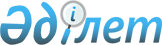 О принятии пакета акций акционерного общества "Национальный центр нейрохирургии" из частной собственности в республиканскую собственность по договору даренияПостановление Правительства Республики Казахстан от 31 марта 2016 года № 162      В соответствии со статьей 11 и подпунктом 13) статьи 27 Закона Республики Казахстан от 1 марта 2011 года «О государственном имуществе», постановлением Правительства Республики Казахстан от 28 сентября 2011 года № 1103 «Об утверждении Правил приобретения государством прав на имущество по договору дарения» Правительство Республики Казахстан ПОСТАНОВЛЯЕТ:



      1. Принять предложение акционерного общества «Национальный медицинский холдинг» о передаче в республиканскую собственность 100 (сто) процентов пакета акций акционерного общества «Национальный центр нейрохирургии» (далее – общество) по договору дарения.



      2. Комитету государственного имущества и приватизации Министерства финансов Республики Казахстан в установленном законодательством порядке:

      1) осуществить необходимые мероприятия, вытекающие из пункта 1 настоящего постановления;

      2) обеспечить передачу прав владения и пользования государственным пакетом акций общества Министерству здравоохранения и социального развития Республики Казахстан.



      3. Настоящее постановление вводится в действие со дня его подписания.      Премьер-Министр

      Республики Казахстан                       К. Масимов
					© 2012. РГП на ПХВ «Институт законодательства и правовой информации Республики Казахстан» Министерства юстиции Республики Казахстан
				